حضرات السادة والسيدات،تحية طيبة وبعد،أعلن الأمين العام للاتحاد الدولي للاتصالات من خلال الرسالة المعممة رقم 65 والرسالتين DM -11/1028 وDM -11/1029 بتاريخ 16 ديسمبر 2011 إنه، بدعوة كريمة من حكومة الإمارات العربية المتحدة، وتنفيذاً للقرار 77 (المراجع في غوادالاخارا، 2010) وقرار المجلس 1335، ستُعقد الجمعية العالمية لتقييس الاتصالات (WTSA-12) في دبي، الإمارات العربية المتحدة (UAE) في الفترة من 20 إلى 29 نوفمبر 2012، وتسبقها الندوة العالمية للمعايير يوم 19 نوفمبر 2012.وإنه لمن دواعي سروري أن أدعوكم إلى المشاركة في الندوة العالمية للمعايير (GSS) التي ستعقد في نفس مكان انعقاد الجمعية العالمية لتقييس الاتصالات لعام 2012 (WTSA12)، في مركز دبي للتجارة العالمية، دبي، الإمارات العربية المتحدة. والغرض من الندوة العالمية للمعايير، حسبما وافق عليه مجلس الاتحاد في دورته لعام 2007، هو توفير منتدى رفيع المستوى للمناقشة والتنسيق يكون مفتوحاً أمام الأعضاء وغير الأعضاء على السواء.ستبحث الندوة بوجه خاص التحديات العالمية المتعلقة بمعايير تكنولوجيا المعلومات والاتصالات مثل الانتقال من الابتكار إلى المعايير والصحة الإلكترونية والشبكات الذكية وأنظمة النقل الذكية ومقاومة الشبكات للكوارث. وسيكون من بين المتكلمين في الندوة وزراء، وممثلون للهيئات التنظيمية، وكبار الرؤساء التنفيذيين، وكبار المسؤولين التقنيين. وسيترأس الندوة السيد ناصر بن عبود، المدير التنفيذي لشركة إتصالات. وسينشر مشروع البرنامج في الموقع الإلكتروني للندوة المتاح في العنوان التالي: http://www.itu.int/en/ITU-T/wtsa-12/gss/.وسيجري تسجيل المشاركين في الندوة على الخط حصراً. وإذا كنتم ترغبون في حضور الندوة فقط يرجى التسجيل من خلال الموقع الإلكتروني للندوة (http://www.itu.int/en/ITU-T/wtsa-12/gss). أما إذا كنتم ترغبون في حضور الجمعية WTSA-12 وكذلك الندوة، فيرجى منكم استعمال استمارة التسجيل المشتركة الخاصة بالندوة والجمعية معاً (http://www.itu.int/en/ITU-T/wtsa-12).كما يتضمن الموقع الإلكتروني للجمعية معلومات عملية بشأن الحدث بما في ذلك الإجراءات المتعلقة بجوازات السفر والتأشيرات وتفاصيل عن الفنادق.أتطلع إلى لقائكم والترحيب بكم في دبي.وتفضلوا بقبول فائق التقدير والاحترام.مالكولم جونسون	
مدير مكتب تقييس الاتصالاتمكتب تقييس الاتصالات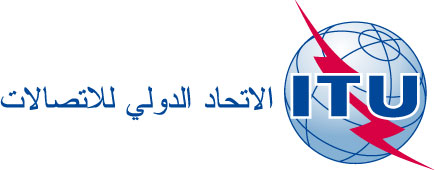 جنيف، 10 يوليو 2012المرجع:الاتصال:الهاتف:الفاكس:البريد الإلكتروني:TSB Circular 299Bilel Jamoussi+41 22 730 6311+41 22 730 5853tsbsgd@itu.intإلى:-	 إدارات الدول الأعضاء في الاتحاد-	أعضاء قطاع تقييس الاتصالات-	المنتسبين إلى قطاع تقييس الاتصالات-	الهيئات الأكاديمية المنضمة إلى قطاع تقييس الاتصالات-	منظمات الاتصالات الإقليمية-	المنطمات الحكومية الدولية التي تشغّل أنظمة ساتلية-	الأمم المتحدة-	الوكالات المتخصصة للأمم المتحدة والوكالة الدولية للطاقة الذريةنسخة إلى:-	رؤساء لجان دراسات قطاع تقييس الاتصالات ونوابهم-	مدير مكتب تنمية الاتصالات-	مدير مكتب الاتصالات الراديويةالموضوع:الندوة العالمية للمعايير (GSS-12) 
دبي، الإمارات العربية المتحدة، 19 نوفمبر 2012الندوة العالمية للمعايير (GSS-12) 
دبي، الإمارات العربية المتحدة، 19 نوفمبر 2012